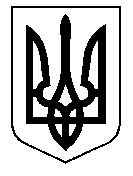 ТАЛЬНІВСЬКА РАЙОННА РАДАЧеркаської областіР  І  Ш  Е  Н  Н  Я23.12.2016                                                                                      № 11-6/VІІПро внесення змін до районної комплексної програми розвитку системи медичної допомоги хворим нефрологічного профілю на 2013-2016 рокиВідповідно до пункту 16 частини 1 статті 43, статті 59 Закону України «Про місцеве самоврядування в Україні», врахувавши висновки постійної комісії районної ради з соціальних та гуманітарних питань, районна рада   ВИРІШИЛА: 1. Інформацію головного лікаря Тальнівської центральної районної лікарні Майсюка А.В. про хід виконання районної комплексної програми розвитку системи медичної допомоги хворим нефрологічного профілю на 2013-2016 роки (далі - Програма), затвердженої рішенням районної ради від 12.08.2013 № 22-7/VI, зі змінами, внесеними рішенням районної ради від 29.01.2016 № 3-14/VII, взяти до відома.2. Відмітити, що виконавцями, вказаними в Програмі, проводилась робота щодо поліпшення репродуктивного здоров'я населення  району.3. Запропонувати районній державній адміністрації спільно з  іншими виконавцями:3.1. Продовжити роботу з реалізації завдань і заходів передбачених Програмою.3.2.  Забезпечити контроль за проведенням санітарно-освітньої роботи з питань здорового способу життя, планування сім’ї та профілактики інфекцій.4. Продовжити дію Програми на період до 2017 року включно, до розроблення відповідної Програми на наступний період і подання її на затвердження в установленому порядку.5. Внести зміни до рішення районної ради від 12.08.2013 № 22-7/VI «Про районну комплексну програму розвитку системи медичної допомоги хворим нефрологічного профілю на 2013-2016 роки» із змінами від 29.01.2016 № 3-14/VII, а саме: в назві, тексті рішення та в тексті Програми, цифри «2013-2016» замінити на цифри «2013-2017».6. Контроль за виконанням рішення покласти на постійну комісію районної ради з соціальних та гуманітарних питань.Голова районної ради                                                                          В.Любомська